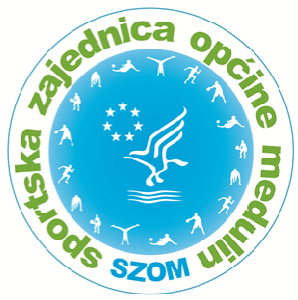 OBRAZAC PRIJAVE KANDIDATA ZA NAGRADU ZA ŽIVOTNO DJELOIz Pravilnika o nagradama i priznanjima Sportske zajednice općine Medulin od 22.12.2022. godine:Članak 15.Pravo predlaganja kandidata za nagradu za životno djelo imaju pojedinci, sportski klubovi i članovi Izvršnog odbora Zajednice.Predlagatelj ne može predložiti sam sebe.Predlagač je dužan prijedlog obrazložiti te potkrijepiti kratkim životopisom i podacima o sportskim aktivnostima predloženog kandidata kao i njegovim osobnim kontakt podacima.Ako predloženi kandidat ne bude dobitnik nagrade u godini za koju je predložen može biti predložen i u slijedećem razdoblju, ali se prijedlog treba svake godine obnavljati od istog ili nekog drugog predlagača.Članak 16.Za nagradu za životno djelo mogu biti predloženi oni sportski djelatnici koji zadovoljavaju slijedeći uvjet:da u sportskim udrugama aktivno djeluju najmanje 30 (trideset) godina te da su završili 60 (šezdeset) godina života.PREDLAGAČ KANDIDATA IME I PREZIME KANDIDATA ZA NAGRADU ZA ŽIVOTNO DJELO OSOBNI KONTAKT PODACI KANDIDATA (ADRESA PREBIVALIŠTA, BROJ MOBITELA)KRATKI ŽIVOTOPIS KANDIDATA (sa podacima o aktivnostima predloženog kandidata)